Únia materských center, 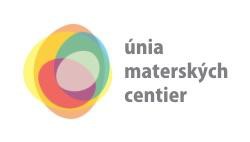 Odborárske nám. 3.811 07  BratislavaIČO: 30847508 č.ú.: 2622844653/1100,  Tatra banka a. s.www.materskecentra.skumc@materskecentra.sk0915 930 833PRIHLÁŠKA ZA SYMPATIZANTA ÚMCMeno organizácie: Sídlo: Zriaďovateľ:IČO:Adresa prevádzky:Krajina:Meno štatutára:Kontakt  na štatutára a zástupcu:Kontaktná osoba + telefonický kontakt:E-mail a webová stránka/facebookovská stránka:Svojím podpisom potvrdzujem súhlas s kritériami členstva a sympatinatna v UMC a so stanovami ÚMC a tým, že sa na ľudí v sieti  UMC nebudem tváriť tak formálne, ako sa na mňa tvári táto prihláška ☺.Zoznam povinných príloh: kópia stanov, IČO a doklad o tom, kto je štatutár (zvyčajne 1. zápisnicaz VZ) – spolu s prihláškou pošlite na hore uvedenú adresu. Sympatizantský poplatok 33,00 € prosíme uhradiť na účet: SK1411000000002622844653.–––––––––––––––––––––––dátum a miestoPhDr. Soňa Holíková–––––––––––––––––––––––	––––––––––––––––––––––podpis zástupcu organizácie	podpis štatutára ÚMCpečiatka	pečiatka